Центральный Дом Российской Армии имени М.В.Фрунзе______________________________________________________________Методический отдел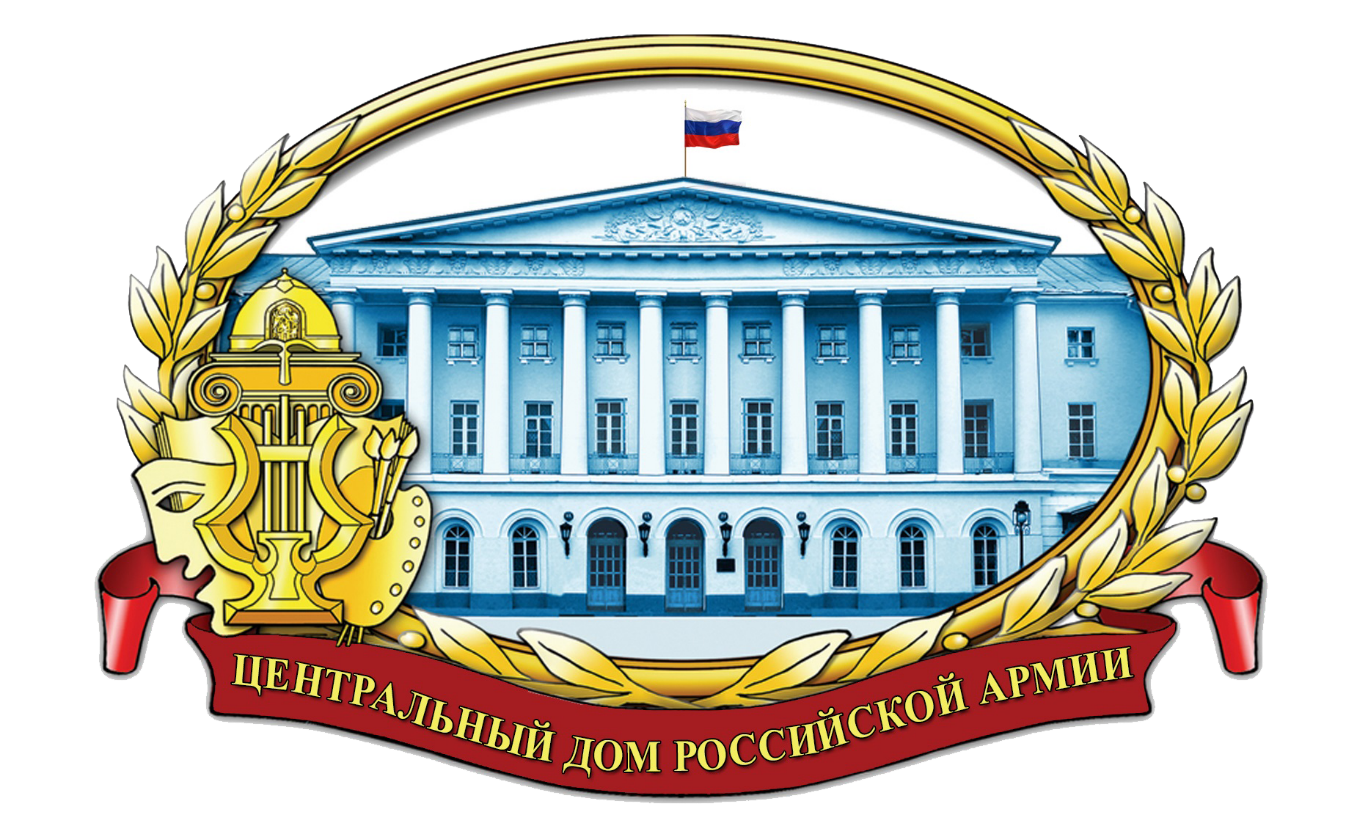 Формирование творческого актива воинской частиМетодическое пособиеМосква2019 г.	«Решающий вклад в решение задач культурно-художественного обслуживания военнослужащих, гражданского персонала Вооруженных Сил Российской Федерации и членов их семей вносят военные учреждения культуры – Дома офицеров, клубы воинских частей, музеи и библиотеки. Своим участием в жизни людей они неустанно создают условия для культурного досуга, выявляют творческие способности и таланты, а также дают возможность каждому человеку укрепить свои личные качества, без чего не возможна успешная служебная деятельность». Врио начальника управления культурно-досуговой работы Главного военно-политического управленияВооруженных Сил Российской Федерацииполковник И.В.ФедотовОтветственный за выпускначальник методического отделазаслуженный работник культуры Российской ФедерацииХробостов Д.В. Составители:ведущий методист заслуженный работник культуры Российской ФедерацииДмитриченко В.А.,начальник группы (методики культурно-досуговой работы)заслуженный работник культуры Российской ФедерацииИванов Ю.Е.,методист группы (методики культурно-досуговой работы)                                                 	    Капанина М.Н.Отзывы, замечания и предложения просим направлять по адресу:129110, г. Москва, Суворовская пл., д. 2, стр. 1федеральное государственное бюджетное учреждение культуры и искусства «Центральный Дом Российской Армии имени М.В. Фрунзе» Министерства обороны Российской Федерации,методический отделКонтактные телефоны: 8-495-681-56-17, 8-495-681-28-07Самодеятельное художественное творчествоУставом внутренней службы Вооруженных Сил Российской Федерации определено: заместитель командира по военно-политической работе подбирает культурно-досуговый актив и обучает его практике организации культурно-досуговой работы. Необходимо помнить, что активисты любого направления деятельности составляют активную группу военнослужащих, которые при условии постоянной работы с ними являются его опорой и помощниками в поддержании дисциплины, уставного порядка, противодействии проявлениям неуставных взаимоотношений. Это здоровая сила, способная продолжать линию командира даже в его отсутствии. Опираясь на актив, командир владеет в большей степени обстановкой в подразделении, хорошо знает личный состав. Для профессиональной, общественно-политической сторон жизнедеятельности воинского коллектива большое значение имеет художественное творчество военнослужащих.Художественное творчество военнослужащих имеет большое значение для профессиональной, общественно-политической, досуговой сторон их ратного труда. Формируя личностные качества воина, творческая самодеятельность активно воздействует на эффективность выполнения им своих служебных обязанностей. Занимаясь творчеством, военнослужащий не ограничивается восприятием художественных произведений, но и сам выступает создателем художественных ценностей. Непосредственное участие в процессе творчества пробуждает в нем творца, а также созерцателя произведений искусства. Развивая творческую мысль, художественная самодеятельность тем самым помогает воину вырабатывать творческое отношение к ратному труду.Художественное творчество служит действенным и доступным средством удовлетворения культурных запросов воинов, способствует пропаганде в яркой и эмоциональной форме боевых и трудовых традиций, лучших произведений русского, советского и зарубежного искусства.Организуя досуг военнослужащих, самодеятельное творчество играет важную роль в формировании у них чувства коллективизма, войскового товарищества, в сознании своего долга по защите Родины, в повышении социальной активности.	Происходит естественный процесс интеллектуализации духовного мира воинов, их всестороннее и гармоничное развитие. Учитывая все это, с полным правом можно утверждать, что занятия художественным творчеством – не самоцель, а активное средство воспитания личного состава, повышения боевой и политической подготовки, укрепления воинской дисциплины. Вот почему организаторы культурно-досуговой работы должны привлекать большее количество участников художественной самодеятельности, создавать необходимые условия для занятия художественным творчеством во всех клубных учреждениях и подразделениях, укреплять материальную базу художественной самодеятельности.Самодеятельное художественное творчество является частью культурно-досуговой работы в армии и на флоте и способствует: – воспитанию у военнослужащих средствами культуры и искусства преданности своему народу и Отечеству, верности конституционному и воинскому долгу; – воинскому, морально-нравственному, эстетическому воспитанию личного состава Вооруженных Сил Российской Федерации; – удовлетворению духовных запросов и развитию творческих способностей различных категорий военнослужащих, приобщению их к национальным и общечеловеческим культурным ценностям; – проведению интересного, содержательного досуга личного состава. Коллектив художественной самодеятельности формируется на основе выявления творческих наклонностей и потребностей воинов, находящих выражение в любви к музыке, песне, танцу, художественному слову. В настоящее время в армию и на флот приходит молодежь, которые занимались в музыкальных школах и училищах, были участниками художественной самодеятельности учебных заведений, предприятий и учреждений. Среди солдат и сержантов, матросов и старшин, прапорщиков и мичманов, офицеров имеется немало тех, кто владеет навыками игры на каком-либо музыкальном инструменте, увлекается одним из видов искусства. Привлечь их к работе кружков художественной самодеятельности, помочь им в развитии творческих способностей – важная и ответственная задача. Большая роль в организации и совершенствовании художественной самодеятельности принадлежит командирам подразделений, их заместителям по военно-политической работе. В создании ротной художественной самодеятельности и ее успешной деятельности активное участие должен принимать культорганизатор подразделения, назначенный на эту нештатную должность из числа наиболее инициативных и творчески способных воинов. В армии и на флоте сложились и получили развитие самодеятельное музыкальное, театральное, хореографическое, литературное, изобразительное, декоративно-прикладное творчество, кинофотолюбительство. Культурологи обязаны руководить многогранной художественной деятельностью, развивать и воспитывать армейские и флотские таланты. Клубы должны быть центрами художественно-творческой деятельности воинов.Музыкальное творчество подразделяется на вокальный, инструментальный и вокально-инструментальный жанры. Вокальный жанр в творческой самодеятельности широко представлен хоровыми коллективами, вокальными ансамблями и отдельными исполнителями, а также отдельными солистами-инструменталистами, вокально-инструментальными ансамблями, характер которых зависит от используемых в них инструментов, состава вокальной группы.Театральное творчество включает в себя драматический, музыкально-сценический, театр малых форм (интермедии, скетчи, конферанс, миниатюры) и другие жанры.В Вооруженных Силах высокого уровня развития достиг драматический жанр. От драматических кружков до народных театров – таков путь развития самодеятельного театрального творчества. Слава многих армейских и флотских народных театров давно вышла за пределы своих гарнизонов.Особо следует остановиться на таком жанре, как театр малых форм. Интерес к нему объясняется, во-первых, небольшим количеством участников, мобильностью, злободневностью. Популярность у воинов завоевали театры солдатской (матросской) сатиры. Обычно материал для драматических коллективов дает повседневная действительность (факты из жизни части, подразделения, сообщения газет, фельетоны). Одним из популярных видов художественного творчества воинов является хореография. Задача танцевальных коллективов состоит в том, чтобы средствами и образами хореографии прививать любовь к военной профессии. Основными жанрами хореографического искусства являются классический, народный (бытовой), эстрадный и бальный танцы. Наиболее распространен в самодеятельном творчестве народный танец, то есть танец, основанный на народных движениях и мелодиях. Армейские и флотские пляски относятся к бытовому жанру и основаны на движениях народного танца.Литературное творчество объединяет самодеятельных военных поэтов, прозаиков, драматургов, критиков. Литературные кружки, объединения и студии создаются при редакциях окружных и флотских газет, библиотеках. К руководству ими привлекаются местные писатели, военные журналисты, преподаватели литературы, библиотечные работники. Основным содержанием работы этих коллективов является проведение бесед и лекций по основам литературного мастерства, обсуждение произведений начинающих авторов, анализ лучших произведений отечественной и зарубежной прозы и поэзии, творчества ведущих мастеров советской литературы, издание рукописных альманахов, встречи с литераторами.	Кинофотолюбительство – один из современных видов художественного творчества, объединяющий воинов, увлеченных созданием любительских фильмов, фотографий. Фотолюбители помогают командирам и политработникам подразделений оперативно отражать в наглядной агитации ход боевой и политической подготовки, популяризировать победителей соревнования, отличившихся на занятиях воинов, участвуют в создании фототеке, организации фотовыставок, выпуске фотогазет и т.д.Любительские киностудии при наличии соответствующей материальной базы создаются, как правило, при Домах офицеров. Они работают над созданием короткометражных документальных лент, событийных киножурналов. Фильм – продукт коллективного творчества. Он создается на основе сценария съемочной группой, в которую входят режиссер, оператор, художник, звукооформитель и другие участники. Задача съемочной группы состоит в создании фильмов, отражающих жизнь и быт воинов, пропагандирующих передовой опыт, способствующих воспитанию личного состава.	 В области изобразительного творчества (живопись, графика, скульптура) свое мастерство, художественные навыки воины развивают в различных жанрах: тематическая картина, пейзаж, портрет, натюрморт, станковая графика, плакат, иллюстрация и т.п. Организация кружков изобразительного творчества при клубе способствует не только развитию художественно-творческих способностей самих участников, но и созданию самодеятельных произведений, которые служат активным средством эстетического и нравственного воспитания.Декоративно-прикладное творчество – это вид художественной деятельности по созданию предметов быта, соединяющих в себе эстетические и практические качества. В армии и на флоте наиболее широкое распространение получили резьба по дереву и чеканка. Развивая способности воинов в этом виде творчества творческие работники используют поделки умельцев для создания эстетической среды в солдатских общежитиях, столовых, клубах, комнатах информирования и досуга.Система художественной	 самодеятельности в Вооруженных Силах представляет собой организованное творчество воинов, развивающееся в форме разнообразных кружков, коллективов, студий, ансамблей, агитационно-художественных бригад, народных коллективов.Кружок – первичная форма организации художественной самодеятельности, объединяющая небольшую группу воинов (до 15 человек). Кружки по различным видам и жанрам художественного творчества создаются в подразделениях и клубе воинской части. Руководство кружком осуществляет, как правило, один из наиболее подготовленных в избранном виде творчества воин.Коллектив самодеятельного художественного творчества объединяет большие группы воинов и организуется при клубе, Доме офицеров (хоровой коллектив может быть создан и в подразделении). Он может включать в свой состав один или несколько кружков, близких ему по творческим задачам. Так, например, в хоровой коллектив может входить вокальный кружок, в котором занимаются солисты хора; драматический может включать в свой состав кружок художественного слова. Коллектив – самая распространенная форма организации самодеятельного художественного творчества в армии и на флоте.Студия – самодеятельный художественный коллектив, сочетающий в своей практической деятельности учебные и творческие задачи. Как правило, студии готовят самодеятельных исполнителей по специально разработанной учебно-творческой программе, а также создают произведения, рассчитанные на восприятие их многочисленной аудиторией (это относится к произведениям членов литературной, вокальной студий, студии изобразительного искусства). Часто студии создаются при народных самодеятельных коллективах как учебно-творческий центр по подготовке самодеятельных артистов театра. Руководство им осуществляет либо руководитель коллектива, либо другой профессионально подготовленный специалист.Ансамбль – самодеятельный художественно-творческий коллектив, объединяющий участников различных кружков и коллективов хорового, инструментального и танцевального искусства. Обычно ансамбли создаются в соединениях, на военно-морских базах, в клубах и Домах офицеров. Возглавляют ансамбли, как правило, военные дирижеры или профессионально подготовленные офицеры, прапорщики, мичманы, военнослужащие срочной службы.Народные коллективы – высшая форма организации самодеятельного творчества их участников. Присвоение самодеятельным коллективам почетного звания «народный» – факт признания высокого качественного уровня творческой деятельности коллективов и исполнителей, их успехов на республиканских и всесоюзных смотрах, конкурсах, фестивалях. Основными требованиями к коллективам, претендующим на получение этого высокого звания, являются: глубокая идейность выступлений, высокий уровень исполнительского мастерства, художественные достоинства и богатство репертуара, регулярный показ концертных программ (спектаклей) воинам, стабильность коллектива.Народными коллективами руководят специалисты высокой квалификации. В творческой и воспитательной работе руководитель опирается на художественный совет, который избирается на год в количестве 5 – 7 человек. Задача совета – формирование и обсуждение репертуара, концертных программ, помощь руководителю в осуществлении учебно-воспитательных и творческих задач.В период становления кружков и коллективов художественной самодеятельности следует выделить два наиболее важных периода – подготовительный и организационный.Подготовительный период начинается с подбора руководителя, имеющего специальное образование, опыт работы в профессиональном или самодеятельном коллективе. Чаще всего такими руководителями могут быть военнослужащие срочной службы, закончившие театральные, музыкальные, культурно-просветительные учебные заведения, а также жены офицеров и прапорщиков, имеющие соответствующее образование. В порядке культурного шефства самодеятельными коллективами могут руководить и деятели профессионального искусства.Руководитель коллектива должен обладать широким политическим и культурным кругозором, организаторскими способностями, знаниями в области педагогики и психологии, высокими моральными качествами, дающими ему право на обучение и воспитание участников коллектива.В подготовительный период необходимо определить материально-техническую базу и возможности клуба: наличие оборудованной сцены, репетиционных помещений, музыкальных инструментов, сценических костюмов, декораций, реквизита. Особое внимание заведующий клубом и руководитель будущего коллектива уделяют выявлению и привлечению к творческой работе участников художественной самодеятельности. О записи в тот или иной коллектив воины узнают из объявлений, выступлений по местному радиовещанию и в печати, бесед в подразделениях, особенно по прибытии молодого пополнения. Для отбора участников используются также смотры художественной самодеятельности подразделений, творческие конкурсы, музыкальные и литературные вечера.Организационный период начинается с проведения организационного собрания коллектива. Присутствующим следует представить руководителя, ознакомить их с творческими задачами и раскрыть содержание учебно-воспитательной работы в коллективе в ближайшее будущее. На организационном собрании происходит знакомство участников (каждый рассказывает о своем опыте работы в художественной самодеятельности, об исполняемом репертуаре, о творческих достижениях). Здесь же определяется место и время занятий, что в последующем закрепляется приказом по части.В ходе организационного собрания предварительно обсуждается будущий репертуар. При этом необходимо учитывать идейные и художественные достоинства произведений, исполнительские и постановочные возможности коллектива и клуба. В начале работы не следует браться за сложные произведения. На этом этапе важно обеспечить рост исполнительского мастерства участников, приобрести необходимый опыт репетиционной и постановочной работы, а главное – сформировать дружный, сплоченный коллектив, которому впоследствии окажутся по силам более сложные задачи. В организации учебно-воспитательной, творческой работы коллектива художественной самодеятельности важное значение имеет планирование. Репертуарный план составляется на год с учетом знаменательных дат и выдающихся событий в жизни страны, Вооруженных Сил Российской Федерации. В нем указываются автор, название произведения, дата завершения работы. К текущему планированию относится календарный план, который составляется на период работы коллектива над одним произведением. Календарный план охватывает репетиционную и учебную работу, посещение концертов и спектаклей, их обсуждение, творческие встречи.Перечисленными выше рекомендациями заведующий клубом руководствуется при создании любого художественного коллектива: танцевального, хорового, драматического. Иногда по различным причинам не удается создать полнокровные, постоянно действующие коллективы художественной самодеятельности. В этих случаях целесообразно начинать с создания малых форм художественного творчества: вокально-инструментальных ансамблей, агитбригад, театров сатиры и эстрадных миниатюр. На первом этапе они объединяют небольшое число энтузиастов, но в процессе репетиционной и исполнительской деятельности, как правило, привлекают все новых чтецов, танцоров, певцов, музыкантов, что позволяет со временем создать при клубе различные коллективы самодеятельности.Создание коллективов художественной самодеятельности требует инициативы и настойчивости со стороны заведующего клубом, тесного контакта с командованием части, общественными организациями: женсоветом, ветеранами, Юнармией, прочной опоры на клубный актив.Основа творческой и воспитательной работы в коллективе художественной самодеятельности – репертуар. От его идейно-художественного содержания, от правильного и яркого сценического воплощения отдельных произведений зависят воспитательное воздействие самодеятельного искусства, привитие армейской и флотской молодежи убеждений, высоких художественных вкусов. Идейность репертуара определяет руководитель и творческое лицо коллектива. Идеи патриотизма, беззаветного служения Родине, коллективизма и войскового товарищества были и остаются основополагающими для воспитания воинов, для нашего искусства.Идейность репертуара обязательно должна дополняться художественностью. Талантливое произведение – это органичный сплав идейности и художественности. Идейность усиливает значение и глубину произведения, художественность усиливает его эмоциональное воздействие на зрителя и слушателя. Художественность в искусстве предполагает яркость и глубину художественного образа произведения, правдивость и жизненность отражаемых в нем явлений, умение исполнителя (автора) владеть всем арсеналом изобразительно-выразительных средств. Все это под силу лишь подлинному таланту. Отсюда вытекает одна из важных задач организации самодеятельного художественного творчества – тщательный поиск талантов, забота об их росте и создании условий для их развития.Современность репертуара, его актуальность и злободневность предполагают тесную связь армейской и флотской самодеятельности с жизнью народа, боевой и политической подготовкой, умение откликаться на все новое, передовое, что рождается в ходе выполнения задач боевой учебы.Важной заботой культорганизаторов является содержание репертуара – то, что самодеятельный художественный коллектив несет личному составу. В репертуар необходимо включать лучшие произведения о Родине, отечественную и зарубежную классику, фольклор и современное народное творчество. Актив подразделения, методика его подбора, обучения и воспитанияСвою работу Дома офицеров и клубы воинских частей строят на основе широкой самодеятельности масс. Штатные работники являются организаторами этой работы. Их задача состоит в том, чтобы привлечь широкие массы военнослужащих, членов их семей, гражданский персонал к практической работе развивать и поддерживать их творческие способности и инициативу.В целях привлечения к работе широкой общественности личного состава, членов их семей, рабочих и служащих создаются советы, которые изучают запросы и пожелания личного состава по вопросам организации культурно-досуговой работы, обсуждают планы работы и помогают в их реализации, заслушивают доклады руководителей кружков, коллективов художественной самодеятельности. Совет действует на правах совещательного органа. Совет – опора руководителя учреждения культуры. При его помощи создается и организуется актив без которого немыслима успешная работа.Актив подразделения – наиболее интеллектуально подготовленные и высоко дисциплинированные военнослужащие способные довести до подчиненных (сослуживцев) определенную информацию устным и письменным способом направляя её на воспитание у них необходимых военно-профессиональных качеств. В актив входят:агитаторы;редколлегия стенной печати;редакторы боевых листков взводов;председатель совета комнаты информирования и досуга;совет комнаты информирования и досуга;организатор культурно-массовой работы с личным составом (культорг)организаторы спортивно-массовой работы с личным составом (спорторг)Редколлегия осуществляет выпуск стенных (сатирических) газет. Она избирается на собрании личного состава в количестве 5 – 7 человек. Члены редколлегии избирают редактора и его заместителя, а также распределяют обязанности между собой (один отвечает за освещение хода боевой учебы, другой – за организацию и подготовку материалов о спортивной жизни подразделения и досуге воинов, третий – за художественное оформление газеты и т.д.). Редакторы боевых листков (листков-молний) назначаются, как правило, во взводах. Могут назначаться также при выполнении задач боевого дежурства, несении караульной службы, на полевых занятиях, учениях и т.п. В боевых листках помещается по 2 – 3 (а то и одна) заметки для оперативного информирования личного состава о делах подразделения, о положительных моментах или недостатках поведения отдельных воинов. Командиры должны руководить работой редколлегии и редакторов боевых листков, ставить им конкретные задачи, подбирать темы очередного номера, рекомендовать отдельным воинам поделиться в газете, боевом листке своим опытом работы и службы, помогать делать газету интересной и содержательной. Командир дает разрешение на выпуск газеты. Редколлегия вырабатывает месячный план номеров газеты. По рекомендации командира, с учетом положения личного состава в них указывается, какие материалы надо подготовить в очередной номер, и назначается ответственный за организацию сбора заметок, устанавливаются сроки. Стенгазета выпускается обычно раз в месяц.Газеты, как правило, выпускаются тематическими, посвященными основным вопросам жизни подразделений, боевой учебе, воинской дисциплине, караульной службе и т.д. Отдельные номера посвящаются юбилейным датам и историческим событиям. Главное внимание при выпуске следует уделять содержанию. Важно, чтобы заметки освещали жизнь подразделения, поучительно раскрывали опыт отличников, классных специалистов. Заметки должны быть короткие, хорошо отредактированы, сообщаемые факты – точными и достоверными. Газете необходимо освещать не только положительные примеры из жизни подразделения, но и давать критические материалы. Но критика должна быть спокойной и деловой, без унижения достоинства человека.Совет комнаты информирования и досуга избирается в количестве 5 – 7 человек на общем собрании подразделения сроком на один год. Для организации работы совета избирается председатель. В состав совета по возможности рекомендуются военнослужащие, обладающие творческим навыками и художественным вкусом, активисты культурно-досуговой работы (затейники, музыканты, художники, фотолюбители, спорторганизаторы). Основная задача совета комнаты – обеспечение разумного отдыха личного состава подразделения в вечернее время, в выходные (праздничные) дни. Основными методами развития творческих способностей к познавательной деятельности у военнослужащих являются: – методы образовательной направленности: практический метод; наглядный метод (иллюстрация, демонстрация, наблюдения молодого пополнения); – словесный метод (объяснение, разъяснение, рассказ, беседа, инструктаж, лекция, дискуссия, диспут); – работа с книгой (чтение, изучение, беглый просмотр, цитирование, изложение, составление плана, конспектирование);  – видеометод (просмотр, обучение, упражнение под электронным контролем, контроль);  – методы воспитательной направленности: убеждение (разъяснение, доказательство, опровержение, апелляция к личному опыту, убеждение на опыте других людей); упражнение; поощрение; пример; принуждение; соревнование; критика и самокритика;  – методы развивающей направленности: индивидуальные поручения; включение в малознакомые виды жизнедеятельности; моделирование социальной и профессионально-ориентированной деятельности. Ведущими формами реализации целей и задач процесса развития творческих способностей к познавательной деятельности у военнослужащих являются:  – различные формы военно-научной работы (военно-научные кружки, военно-научные конференции); – круглые столы;  – деловые игры;  – наставничество; – выполнение индивидуальных поручений требующих творческого подхода и самостоятельности; – художественная самодеятельность; – творческие конкурсы (конкурс солдатской песни…); – конкурсы профессионального мастерства;  – экскурсии в музеи и галереи; – стенная печать….Наряду с перечисленными видами формирования творческого актива помощниками командиров в нравственном воспитании военнослужащих и членов их семей, укреплении воинской дисциплины, поддержании здорового морального климата в воинских коллективах являются женсоветы.Руководство практической деятельностью женских советов осуществляют заместители командиров по военно-политической работе. Они несут ответственность за идейное содержание и общую направленность работы женских советов, оказывают им всестороннюю помощь, способствуют повышению роли женских советов в общественно-политической жизни воинской части.Женсоветы создаются в воинских частях и избираются на общем собрании женщин открытым голосованием в количестве, определяемом собранием (5 – 11 человек). Из состава женского совета избираются председатель женского совета и один – два его заместителя. В целях привлечения широкого актива к выполнению стоящих задач женские советы могут создавать секции и комиссии по отдельным направлениям работы. План работы женского совета составляется, как правило, на месяц, рассматривается и утверждается на заседании женского совета. Заседания женских советов проводятся не реже одного раза в месяц, общие собрания женщин – членов семей военнослужащих – по мере необходимости, но не реже одного раза в три месяца. 	Женские советы: – оказывают помощь командирам и заместителям командиров по военно-политической работе в формировании у членов семей военнослужащих высокой политической, нравственной и эстетической культуры, воспитывают их на славных боевых и трудовых традициях Вооруженных Сил Российской Федерации, в духе патриотизма, высокой нравственности и социальной активности; – опираясь на инициативу и творческую энергию женщин, их хозяйскую заботливость и отзывчивость, деловитость и дисциплинированность, способствуют ускорению социально-культурного развития армейских и флотских коллективов, привитию членам семей военнослужащих любви и уважения к военной профессии и Вооруженным Силам Российской Федерации; – разъясняя членам семей военнослужащих задачи, вытекающие из особенностей жизни армейских и флотских коллективов, направляют усилия на повышение престижа прочного семейного союза, материнства и отцовства, ответственности супругов за сохранение семьи, создание в ней обстановки высокой нравственности и взаимного уважения, способствующей успешному выполнению военными кадрами их служебного долга, оказывают помощь многодетным и молодым семьям, семьям погибших при выполнении интернационального, гражданского и служебного долга, работают с неблагополучными семьями; – участвуют в организации содержательного досуга семей, в утверждении и пропаганде новых обрядов и традиций, вовлекают членов семей в кружки народного творчества, художественной самодеятельности, кружки и клубы по интересам, в занятия физкультурой, спортом, туризмом, мероприятия оборонно-массового характера; – проявляют постоянную заботу о воинах, их нравственном воспитании, культурном развитии, здоровье, быте; – вовлекают членов семей военнослужащих в благоустройство военных городков, улиц, дворов и домов, участвуют в осуществлении контроля за работой жилищных комиссий, состоянием медицинского обеспечения, предприятий общественного питания, служб быта; – участвуют в обсуждении проектов законодательных актов, затрагивающих интересы женщин.Подготовка культурно-досуговых мероприятий предполагает процесс коллективных действий, когда профессиональная деятельность специалиста культуры постоянно сопрягается с общественной деятельностью инициативных групп, специально сформированных для этих целей. Деятельность актива в таком случае сосредотачивается в своеобразных клубных объединениях, способных оказать воспитательное воздействие на своих членов, стабилизироваться и становиться коллективным субъектом культурно-досугового процесса.Примером тому может служить литературное объединение «Звезда», созданное при библиотеке Дома офицеров Можайского гарнизона. Сценарий торжественного заседания литературного объединения «ЗВЕЗДА»«Поле ратной славы»«Искусство есть одно из средств единения людей».Л.Н.ТолстойТЕМА:Литературное мероприятие, направленное на сохранение военной истории, воспитание воинской доблести, создание условий для формирования личности гражданина и патриота России. Актуальность обусловлена тем, что жизнь в гражданском обществе и демократическом государстве требует воспитания демократического типа личности способного к инновациям, к управлению собственной жизнью и деятельностью.Цели и задачи:Цель: – создание условий для формирования личности гражданина и патриота России с присущими ему ценностями, взглядами, установками, мотивами деятельности и поведения.Задачи: – проводить информационно-библиотечную деятельность по созданию условий для эффективного патриотического воспитания военнослужащих; – формировать эффективную работу по патриотическому воспитанию, обеспечивать оптимальные условия для развития у каждого военнослужащего верности Отечеству, готовности приносить пользу обществу и государству; – утверждать в сознании и чувствах военнослужащих уважение к культурному и историческому прошлому России.ВРЕМЯ ПРОВЕДЕНИЯ МЕРОПРИЯТИЯ: 1 часМЕСТО ПРОВЕДЕНИЯ: БИБЛИОТЕКА ФГКУ «75 Дом офицеров (гарнизона)» Минобороны России.ОБОРУДОВАНИЕ: – компьютер, подключенный к стационарной акустической системе, экран и проектор; – файлы-иллюстрации для демонстрации на экране.ХОД МЕРОПРИЯТИЯХод мероприятия сопровождается презентацией, содержащей кинофотоматериалы, а также аудио - и видеофайлы.Звучит фоновая музыка.На экране видео. Гости проходят в зал.ЭПИЗОД I – По окончании видео, на экране фотозаставка: «Бородинское поле – мемориал двух Отечественных воин» (презентация, слайд 2)Ведущие выходят на сцену.Библиотекарь 1:Дорогие друзья!Библиотекарь 2:Нам очень приятно приветствовать всех, кто собрался в этом зале.Библиотекарь 1:Подмосковная земля – край удивительной красоты.За свою восьмивековую историю Можайск многое повидал и пережил.Можайск – город воин, он всегда был форпостом на подступах к сердцу нашего государства – Москве.На экране фотозаставка «Древний Можайск»(презентация, слайд 3)Библиотекарь 2:Эти места – вечное пограничье. Можайск – в сотне километров от Москвы – один из самых древних городов Московской Руси.Библиотекарь 1:Можайская земля из покон веков славится воинами, которые храбро сражались на Куликовом поле в составе войска Дмитрия Донского, отражали осады польских интервентов в начале семнадцатого века, боролись с нашествием Наполеона в Отечественную войну 1812 года. Не случайно, на этом месте, у западных ворот нашего государства, на славной Можайской земле расположена, основанная почти семьдесят лет назад, наша войсковая часть 52025, гостями которой Вы сегодня являетесь.На экране фотозаставка «ЛИТО»(презентация, слайд 4)Библиотекарь 2:Жизнь сегодняшней армии неотделима от литературы. На протяжении многовековой истории России они всегда стояли рядом. Их объединял, прежде всего, общий дух – дух служения Родине...На экране фотозаставка «Силкин» (презентация, слайд 5)Библиотекарь 1:Начальник военно-художественной студии писателей, поэт, лауреат Государственной премии Российской Федерации имени Маршала Советского Союза Г.К.Жукова, полковник запаса, заслуженный работник культуры Российской Федерации Владимир Александрович Силкин. В своей работе «История работы литературных объединений (кружков) в Вооруженных Силах с XIX века по настоящее время» обращал внимание на то, что: «с весны 2016 года в Вооруженных Силах Российской Федерации в соответствии с рядом документов началась организационная работа по созданию литературных объединений».На экране видео. Первый съезд военных писателей.На экране фотозаставка «Визитка»(презентация, слайд 6)Библиотекарь 2:В 2017 году в нашем войсковом соединении было создано Литературное объединение, название которому дали строки из романса «Гори, гори, моя звезда...» (автор Владимир Чуевский).Библиотекарь 1:Работа ЛИТО «ЗВЕЗДА» в войсковом соединении – это путь развития интересов, литературных склонностей и способностей военнослужащих и членов их семей, гражданского персонала и жителей войсковой части.ЭПИЗОД IIПоле двух войнНе витязей былинных рать, а просто русские солдаты, которым жить и умирать...Н. СтариковНа экране фотозаставка «Бородино» (презентация, слайд 7)Библиотекарь 2:Первая в истории России Отечественная война началась в ночь на 12 июня 1812 года. 600-тысячная армия под командованием французского императора Наполеона Бонапарта перешла западные границы России. Решающее сражение в этой войне состоялось близ села Бородино 26 августа (7 сентября) 1812 года.Демонстрируется видеоклип «Реконструкция Бородинского сражения»На экране фотозаставка «Бородино» (презентация, Слайд 8)Библиотекарь 1:«Доблесть родителей – наследие детей...».Более 200 лет Бородинское поле хранит память о русской армии в Отечественной войне 1812 года и уже более 75 лет об участниках обороны Москвы в 1941 году.(слайды 9 – 12, природа. Автор читает произведение)На этом полеВот здесь,На этом поле под Москвой,В цветной красе, застенчивой и строгой,У рощицы березовой сквозной,Под старою смоленскою дорогой,На этом русском поле,В поле ржи,Завязанной в снопы,В покосных травахТвои сыны воздвигли рубежиНасупротив твоих врагов кровавых.Европы сгоночь видела с холма,Как ноздри императора раздуты,И лезла на железные грома,На огненные флеши и редуты.На этом рубеже родной землиСыны отчизну плотно обступили,И, умирая, тесно облегли.Как любим мы,Так и они любили.На этом поле у Бородина,В слиянье речек Колочи и Войны,Здесь слава поколений рождена.Мы здесь стоим.Мы славы той достойны.(М. Луконин)На экране фотозаставка (Москва времен Великой Отечественной войны)(презентация, слайд 13)Библиотекарь 2:В декабре 2019 года будет отмечаться 78-летие начала контрнаступления советских войск в битве под Москвой, День воинской славы России. В годы Великой Отечественной войны борьба за независимость Родины стала главным содержанием жизни людей. На Можайской земле шли упорные бои.Фото Маняхина(презентация, слайд 14)Очень часто, в своем творчестве, наши авторы обращаются к теме Великой Отечественной войны. Представляем вашему вниманию лидера нашего литературного объединения Ярославцеву Татьяну Григорьевну с ее произведением «Памяти деда».Автор читает произведение(Автор удаляется) ЭПИЗОД IIIМожайск «Город воинской славы» – от поколения к поколениюЗдесь свято все, здесь нет героям счетаВ. СтепановНа экране появляется заставка «Можайск «Город воинской славы» –от поколения к поколению»Библиотекарь 1:На празднование 200-летия Бородинской битвы было приглашено более ста тысяч человек. В торжественных мероприятиях принял участие Президент России Владимир Владимирович Путин.На экране появляется заставка «Можайск» (слайд 16)Возложив венок к главному монументу воинам-героям Бородина Владимир Владимирович вручил главе Можайска Почетную грамоту о присвоении городу звания «Город воинской славы».На экране появляется заставка «Можайск»(слайд 17) Библиотекарь 2:Славные боевые традиции русской армии, благородные примеры беззаветного служения своему Отечеству на полях сражений навсегда останутся в памяти и сердцах нашего народа. «Гордиться славой своих предков не только можно, но и должно» (А.С. Пушкин). Отличительной чертой русской армии всегда являлись стойкость, доблесть и геройство. Мы приглашаем на сцену почётного гостя, активного участника литературного объединения «ЗВЕЗДА», того, кто не понаслышке знает об армии, ту, кто с гордостью носит на своих хрупких плечах звание «Защитника отечества». Иванчикова Евгения, встречайте!На экране появляется заставка «Можайск» (слайд 18)Библиотекарь 2:В работе своего литературного объединения, мы стремимся к тому, чтобы наша деятельность стала заметным событием в культурной жизни военного соединения, поднимающим престиж библиотеки, возвращающим чтение в число государственных и общественных приоритетов.Библиотекарь 1:За три года активной творческой работы участники литературного объединения «ЗВЕЗДА» неоднократно были удостоены призовых мест во всероссийских и региональных литературных конкурсах. Наши авторы являются дипломантами и лауреатами литературных конкурсов, проводимых Центральным Домом Российской армии. Их произведения публикуются в периодической печати. Представляем вам сборник, куда вошли их произведения.На экране видео «ЛИТО ЗВЕЗДА»(во время видео участники мероприятия получаю брошюры)(после видео, на экране слайд 20)Библиотекарь 2:Каждый год в нашей стране посвящается решению какой-нибудь проблемы, вот и 2019 не стал исключением. Указом Президента в России он объявлен Годом театра. О развитии и поддержке этого вида искусства говорили давно. Театр – это жизнь на сцене, это прекрасная возможность посмотреть на свои проблемы со стороны. Именно поэтому необходимо популяризировать данный вид искусства.В нашем литературном объединении эта идея получила развитие. И в заключении нашей встречи, представляем вашему вниманию работу наших юных участников. Миниатюру «Замазка» по произведению Николая Носова.На экране слайд 23(пока гости уходят, видео 5, романс «Гори, гори, моя звезда»)Библиотекарь 1:Дорогие друзья!Пусть победы, которые ждут впереди, сделают вас лучше и приведут к получению высоких наград и всероссийской славе.Мы от всей души желаем вам творческих успехов!Мы всегда рады видеть Вас в нашей библиотеке!До новой встречи!Фотографирование на памятьЭПИЗОД IVВикторинаБиблиотекарь:Мы проведём игровое сражение.Вам нужно ответить на вопросы.Кто был императором России во время Отечественной войны 1812 г.? (Александр I).Какое подразделение русской армии обороняло Курганную высоту в начале Бородинского сражения? (Батарея Раевского).В каком произведении М. Лермонтова подробно описывается Бородинское сражение? (Стихотворение «Бородино»).В каком произведении Л. Толстого подробно рассказывается о войне 1812 г.? (Роман «Война и мир»).Где можно встретить портреты всех генералов 1812 г.? (Эрмитаж, Военная галерея 1812 г.).Как долго находилась в Москве французская армия? (Месяц).Почему у французских солдат не было тёплой одежды? (Наполеон думал, что осенью его армия с победой вернётся в Париж).Какую форму имеет построение каре? (Квадрат).Эту икону пронесли перед Бородинской битвой по русскому лагерю. Какая это икона? (Икона покровительницы России – Смоленской Божьей Матери). Где находится мемориал двух Отечественных войн? (На Бородинском поле, в 120 км. от Москвы).СодержаниеСамодеятельное художественное творчество …………………стр. 3Актив подразделения, методика его подбора, обучения и воспитания...……………………………………………………стр. 11Сценарий торжественного заседания литературного объединения«Звезда» «Поле ратной славы»......…………………………….стр.15